FAST FIX FILLER     ADESIVI E SIGILLANTI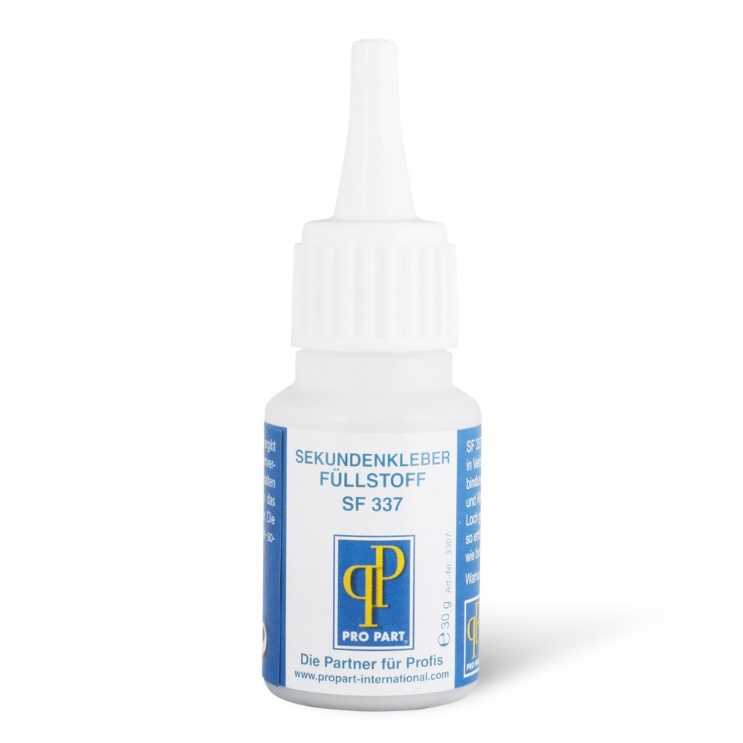 Buon riempimento del divarioReagisce in pochi secondiResistente all'acqua Ricopertura  